муниципальное дошкольное образовательное учреждение  «Детский сад № 23»«Вагончик новостей»Газета о жизни детей, воспитателей и родителей детского садаФевраль 2020 год, выпуск № 2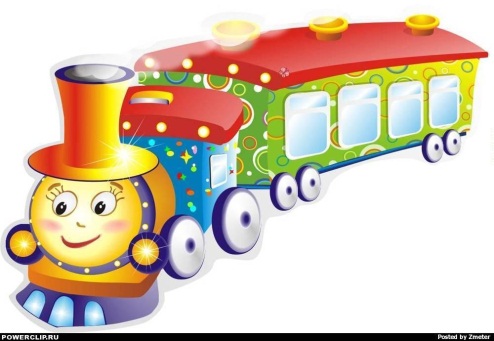                                                                      Редактор газеты – старший воспитательДементьева Елена Евгеньевнамуниципальное дошкольное образовательное учреждение  «Детский сад № 23»«Вагончик новостей»Газета о жизни детей, воспитателей и родителей детского садаВыпуск №2, 2020Широкая Масленица.Масленица – самый весёлый, шумный, любимый, народный праздник. В масленичную неделю люди провожают зиму и встречают весну. Символами этого праздника считаются солнце, блины и чучело Масленицы. Все дети знают про масленицу, про блины, которые нужно есть и про чучело, которое нужно сжигать. Но знать это одно, а увидеть, а ещё лучше поучаствовать в этом совсем другое дело.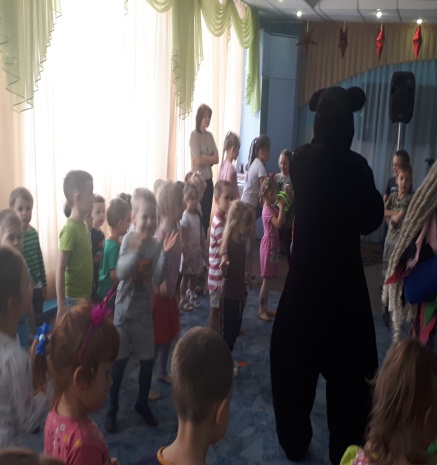 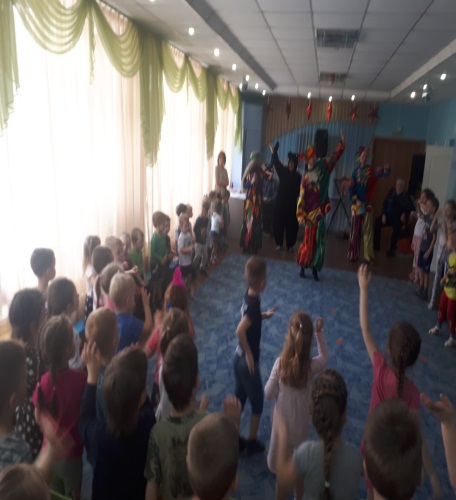 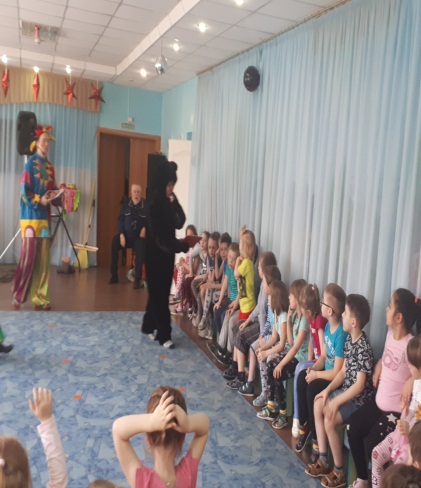 В нашей детском саду  празднование масленицы давно уже стало хорошей и доброй традицией. Весёлый и зажигательный праздник с бабой Ягой, Мишкой и скоморохами прошёл недавно в детском саду и не оставил никого равнодушным. Не  только дети принимали активное участие в празднике, но и взрослые, которые также пускались в пляс, переняв общую атмосферу праздника и веселья. С восторгом ребята прогоняли Зимушку-зиму и  с радостью встречали  Красавицу Весну.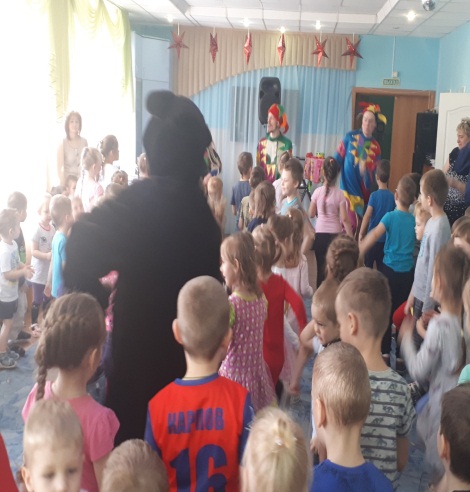 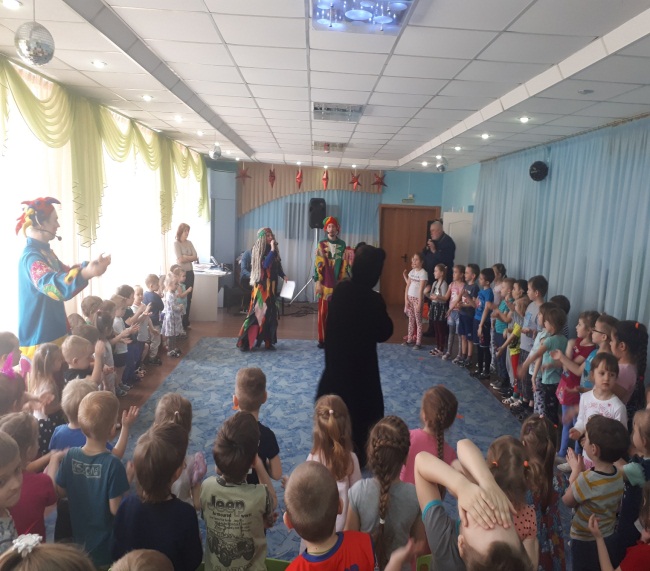 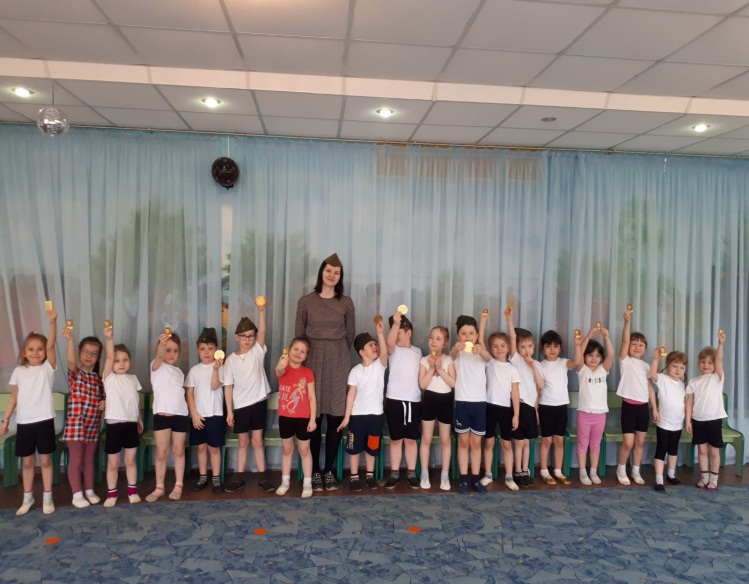 23 февраля – День защитника Отечества.Это важный и торжественный день. Почему он считается таковым? Потому что в этот день чествуем мы защитников Родины, людей, готовых в любой момент отстоять её рубежи.В этот день мы поздравляем всех, кто защищал Отчизну от врагов, ветеранов войн, тех, кто служил и служит. Мы поздравляем и мальчишек – будущих защитников Отечества. Именно к ним перейдёт почётная миссия — защищать Родину. 23 февралятрадиционно мы поздравляем всех мужчин: коллег по работе, по службе, дедушек, пап, юное поколение, которое встанет на защиту Родины.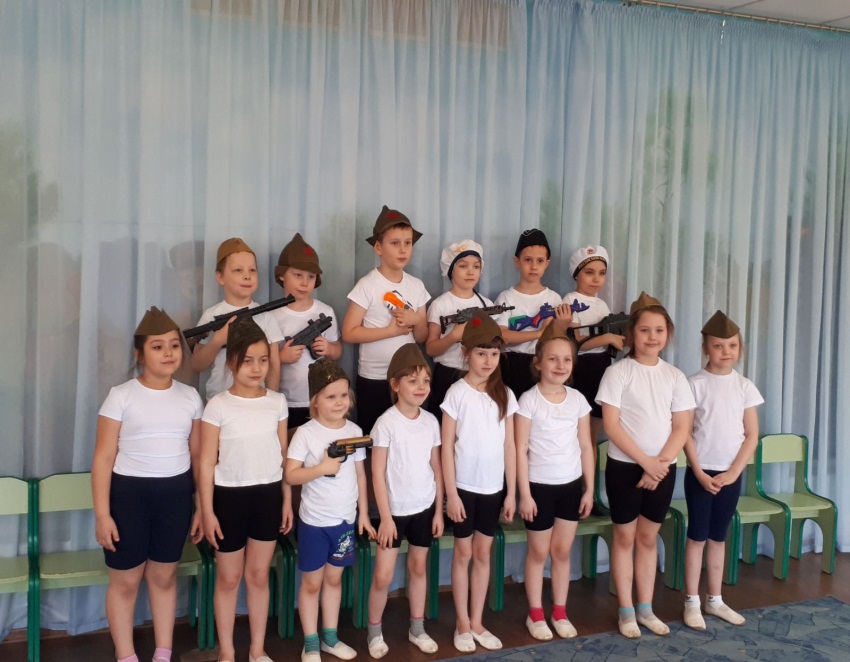 21 февраля в старших группах нашего ДОУ прошло торжественное мероприятие, посвящённое - Дню Защитника Отечества, на котором дети читали стихи, пели песни, танцевали, отгадывали загадки и конечно же соревновались между собой в силе и ловкости. Мы познакомили наших деток с военными профессиями, поиграли в игру "Летчики на аэродром", провели веселые эстафеты: «Танкисты», «Спасение утопающих». День прошел очень беззаботно и радостно.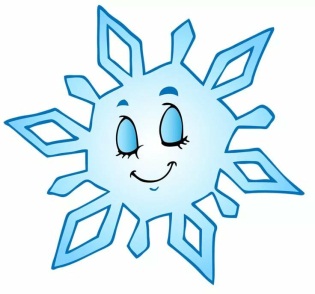 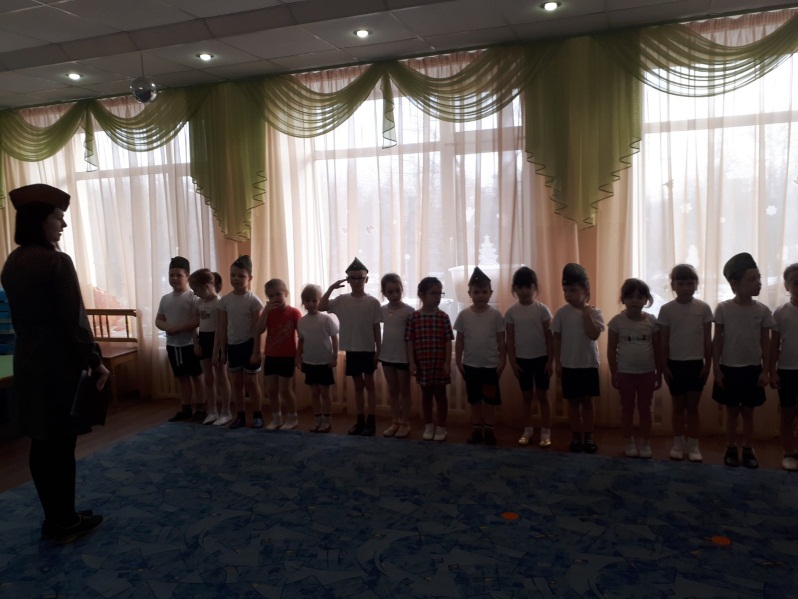 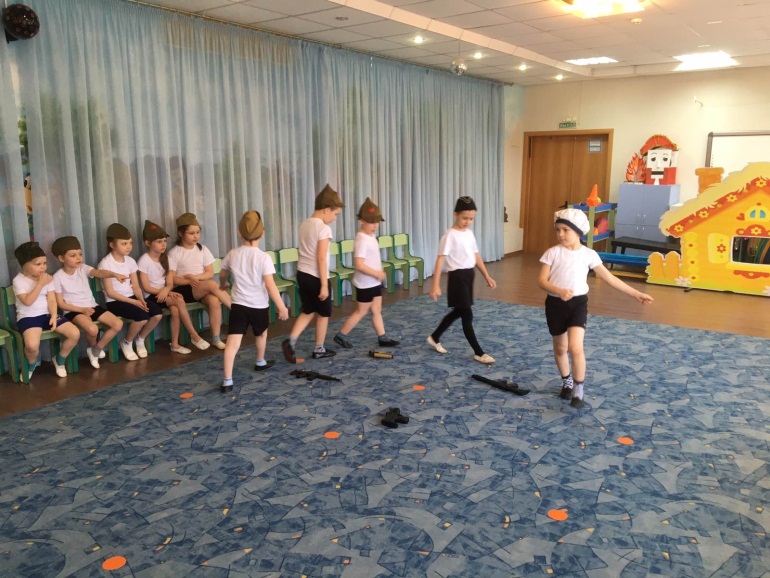 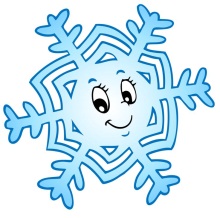 Наша жизнь в событияхГруппа № 3.В нашей группе на Масленицу прошло занятие по ручному труду. Мы с ребятами делали куклу-мотанку.Цель занятия: научить детей делать тряпичную куклу-мотанку.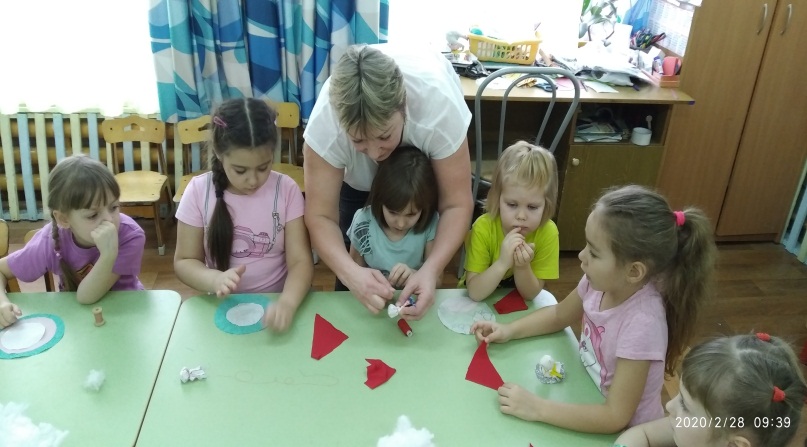 Задачи: Познакомить  с историей возникновения кукол. Активизировать познавательную деятельность детей.Вызвать интерес к русской народной кукле. Развивать творческую фантазию и воображение.Воспитывать аккуратность, усидчивость, настойчивость в достижении цели.Познакомить детей с назначением народной куклы. Воспитывать интерес к народному творчеству.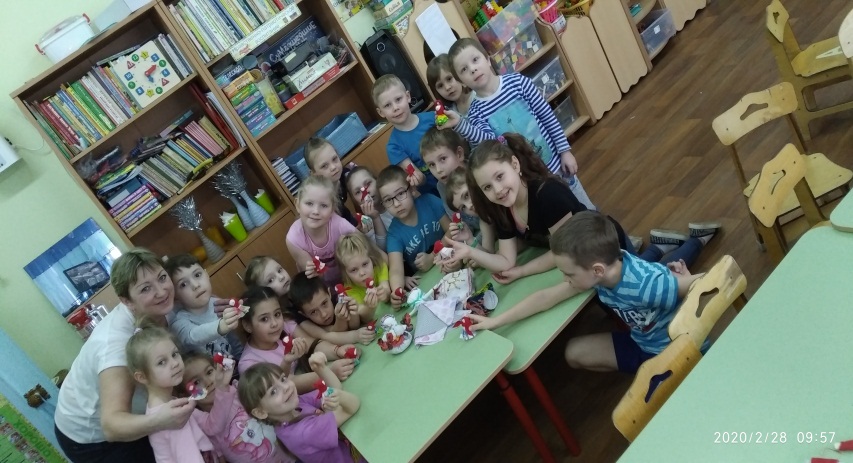 Учить выполнять изделие аккуратно.Ребята очень старались и у нас получились очень красивые куклы. Куколок  сделанных своими руками дети  взяли себе на память.Дети  решили, что  дома они с мамой еще будут делать.Успехов всем в творчестве!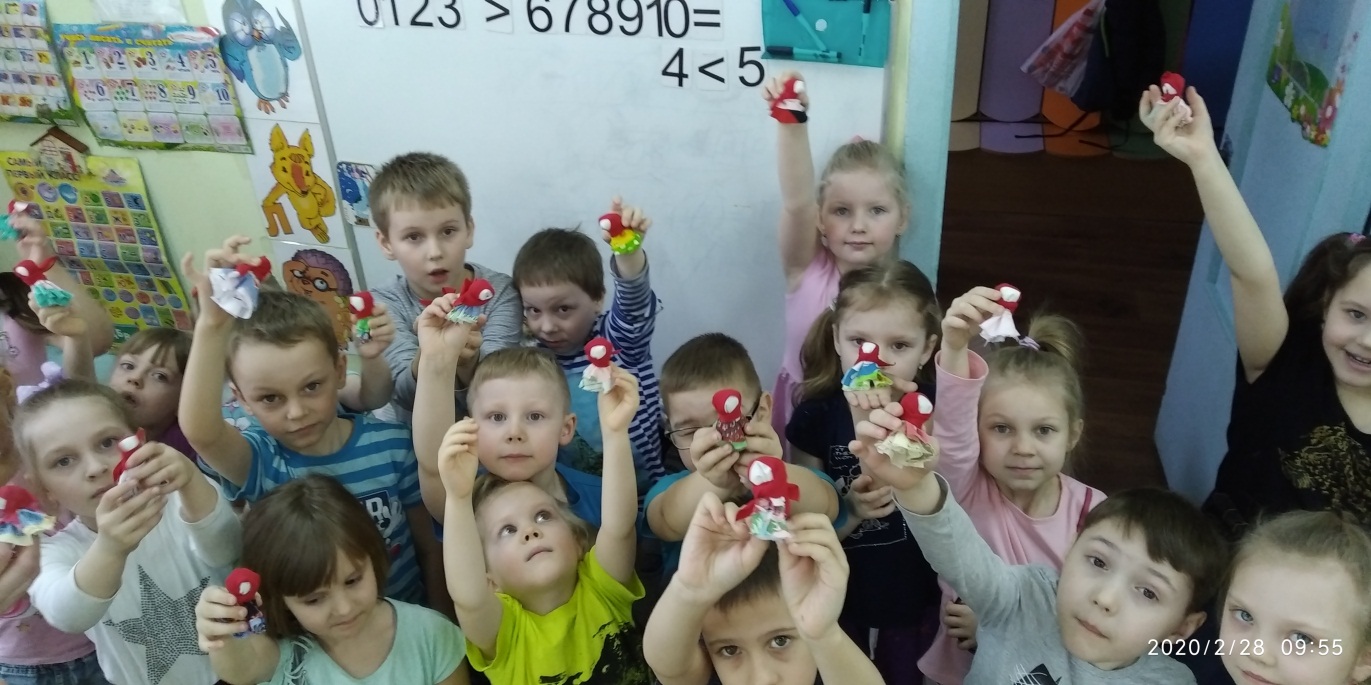 Группа № 4.Физическая активность детей в зимнее время несколько снижена по причине погодных условий, которые значительно сокращают возможность длительного пребывания детей на воздухе. Однако, всем известно, что движение – это врожденная, жизненно необходимая потребность человека, движение - эффективное лечебное средство, познание окружающего мира, важное средство воспитания и общения. Это доказано многочисленными исследованиями известных ученых, педагогов и психологов. 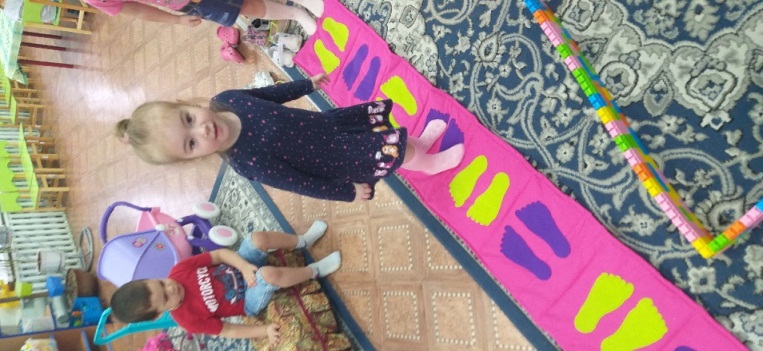 В нашей группе существует уголок физического развития детей. Для поддержания интереса детей к физической активности в феврале мы к уже имеющемуся массажному коврику приобрели координационную дорожку. Упражнения с массажными ковриками и координационными дорожками создают положительный настрой, повышают настроение, дают заряд бодрости и энергии.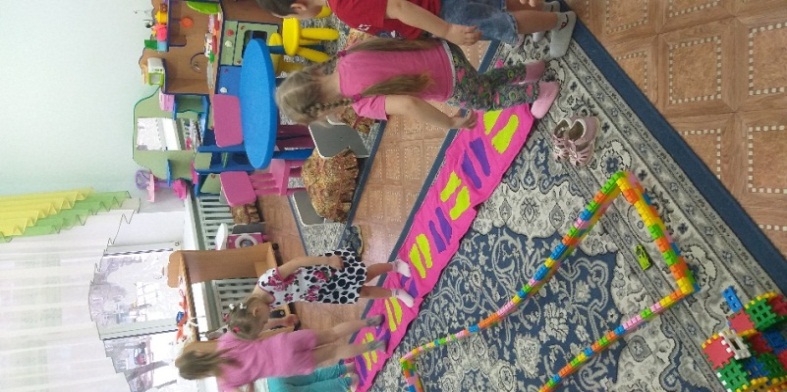 Невозможно представить себе жизнь ребенка в детском саду без веселых досугов и развлечений, шумных праздников и соревнований, интересных игр и увлекательных аттракционов. Одни развивают сообразительность, другие – смекалку, третьи - воображение и творчество.На координационной дорожке ребенок ставит ножку по-разному, пытаясь попасть на уже нанесенные следочки, при этом по-разному работают различные мышцы, а нервные окончания получают различные сигналы и в результате получается тренировка нервно-мышечной системы. И все это происходит в игре, благодаря чему ребенок испытывает положительные эмоции.Координационная дорожка способствует укреплению зрительных навыков, развивает внимание, подходит для выполнения упражнений на координацию движений, укреплению мышц стопы.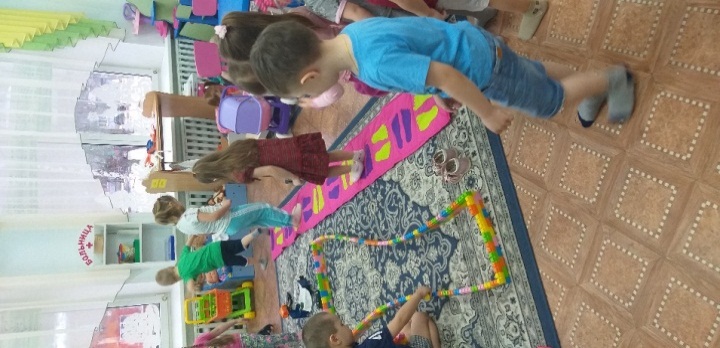 Все массажные и координационные коврики и дорожки имеют общие задачи — воспитание у ребенка потребности в движении и эмоциональном восприятии жизни. Двигаясь, ребенок познает окружающий мир, учится любить его и целенаправленно действовать в нем, совершенствует опыт организации игр.Многообразие координационных дорожек и возможность выполнить их своими руками позволяет доставлять радость детям от физической активности прямо в группе детского сада.Группа № 5.С чего начинается весна? Конечно с проводов зимы. Празднование Масленицы стало хорошей и доброй традицией в нашем детском саду. 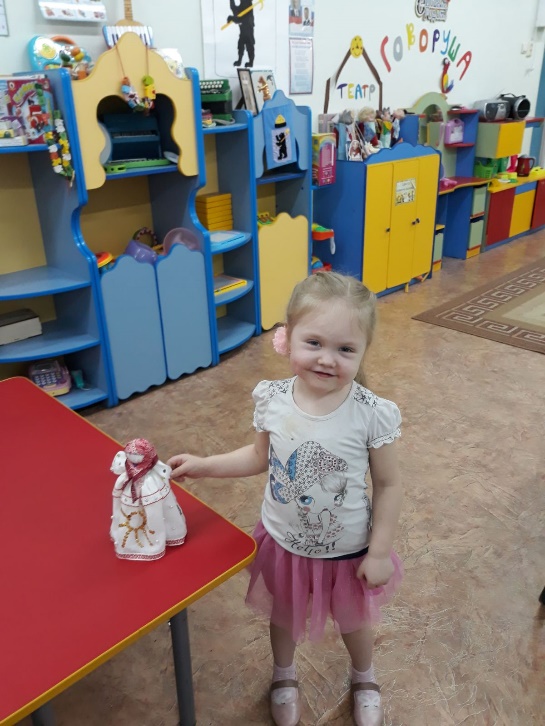 Масленица – самый веселый, шумный, любимый народный праздник. В масленичную неделю люди провожают зиму и встречают весну. Символами этого праздника считаются солнце, блины и чучело Масленицы. Масленица – древнеславянский праздник «проводов зимы», которым отмечается переход к весне, весенним земледельческим работам: «Приходи, весна, с радостью, с великой милостью», «Масленицу провожаем, света солнца ожидаем». Из всех древнеславянских, Масленица – самый древний праздник. В старину на Руси называли Масленицу ласковыми именами: широкая, развеселая, честная, ясочка, касаточка. На Руси сложилось убеждение, что «не потешить на широкую Масленицу – значит, жить в горькой беде, жизнь худо закончить».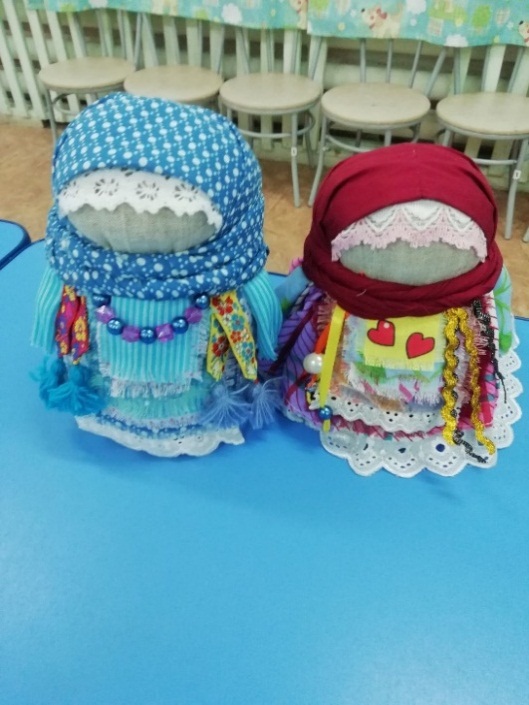 Поэтому Масленицу праздновали широко: «Касаточка Масленица, ты с чем пришла? – С пышными блинами, да с ясным солнышком». И хозяйки пекли блины, оладьи, пирожки, калачи, зазывали к себе гостей, кормили, поили медом. Ходили друг к другу в гости на блины, катались по улице на лошадях в разукрашенных санях.А сколько интересных поделок можно смастерить с детьми в преддверии Масленицы и в ходе масленичной недели! Это, кроме традиционного чучела для сожжения, тряпичные обрядовые куклы, веселые солнышки, «мартинички» и другие поделки, несущие в себе радость от скорой смены холодной зимы на ласковую весну!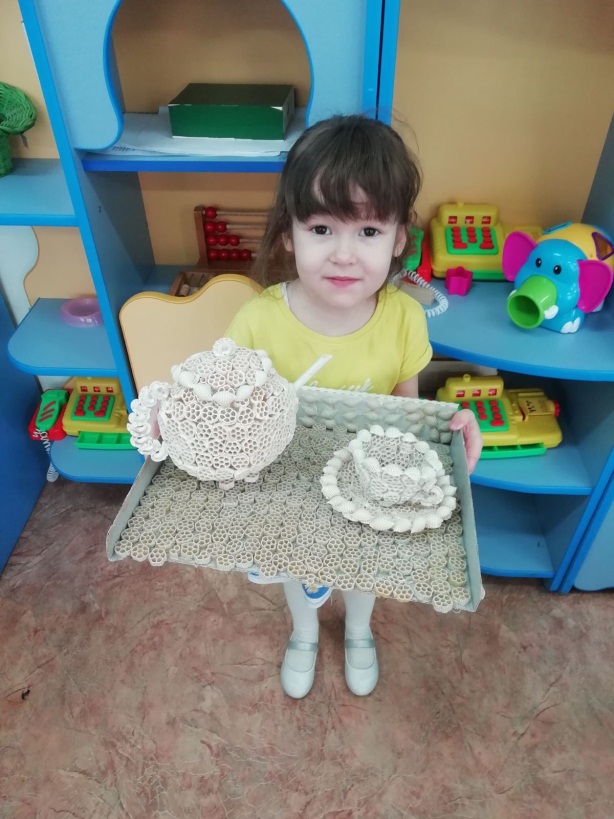 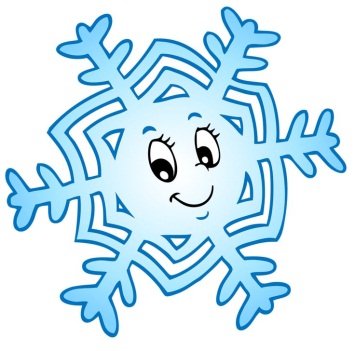 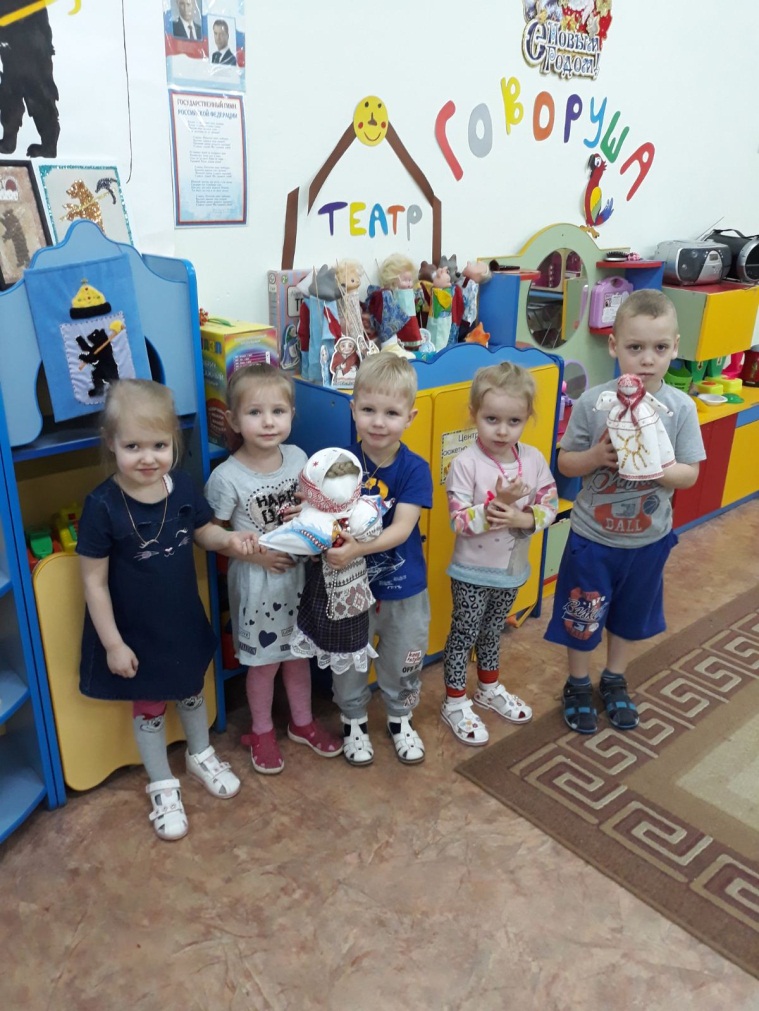 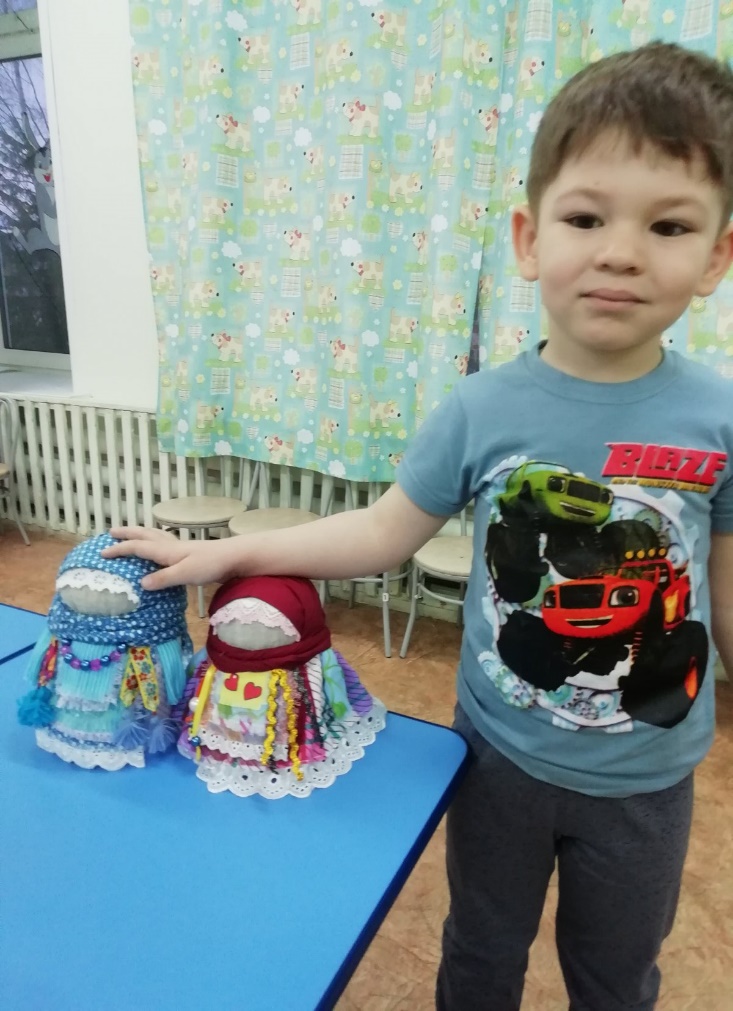 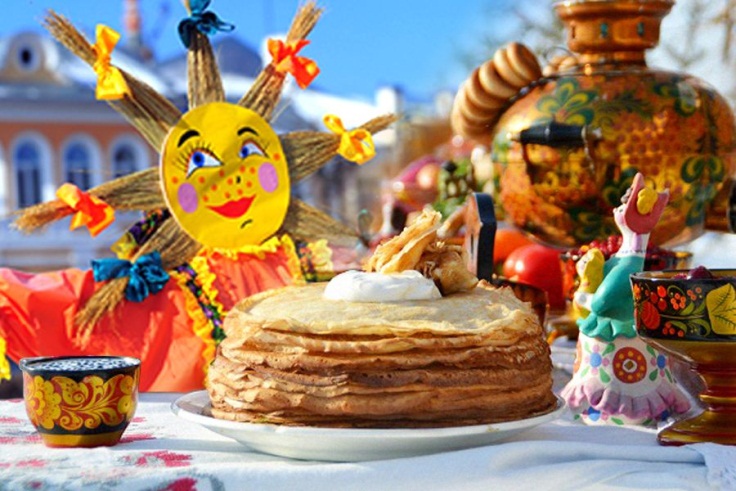 Группа № 6.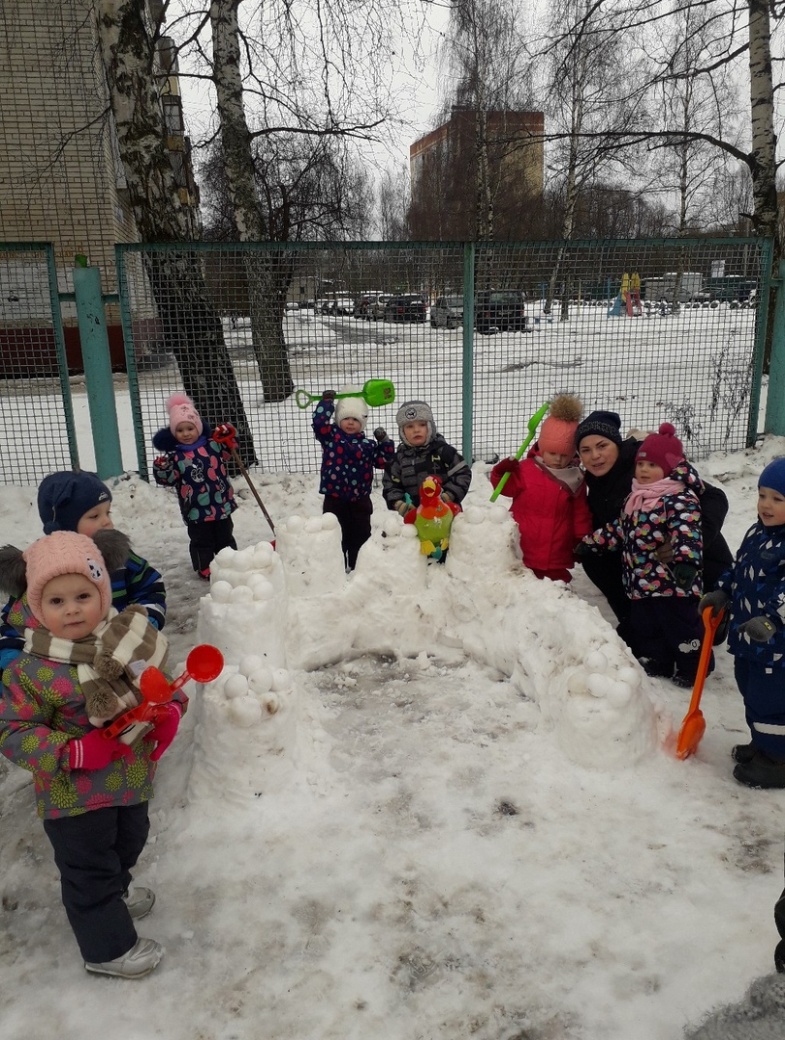 Зимние забавы для детей делают холодное время года веселым и незабываемым. К тому же, родители могут участвовать в зимних играх вместе с детьми.Подвижные игры и развлечения зимой на открытом воздухе доставляют детям огромную радость и приносят неоценимую пользу их здоровью и развитию.Да и сами родители, играя с детьми, не заметят, как пролетело время и не успеют замерзнуть.Используя простые приемы, такие как сюжетные игры, фантазия, вхождение в роль, можно добиться многого!Зимой очень увлекательно сооружать разные постройки из снега, лепить различные фигуры. В этом году зима очень непредсказуемая, поэтому только в феврале удалось вылепить Снеговика-Мышку и построить крепость, в которой поселились Лисичка, Петушок и Обезьянка. Малыши группы раннего возраста помогали, как могли – лепили снеголепами комочки для украшения башенок, собирали в кучку лопатками снег, накладывали снежок в большое-пребольшое ведро, из которого потом получались «башни крепости». А как интересно украшать снежные скульптуры! Нашу Мышку мы нарядили в старенькую бабушку, одели на нее чепчик и шаль.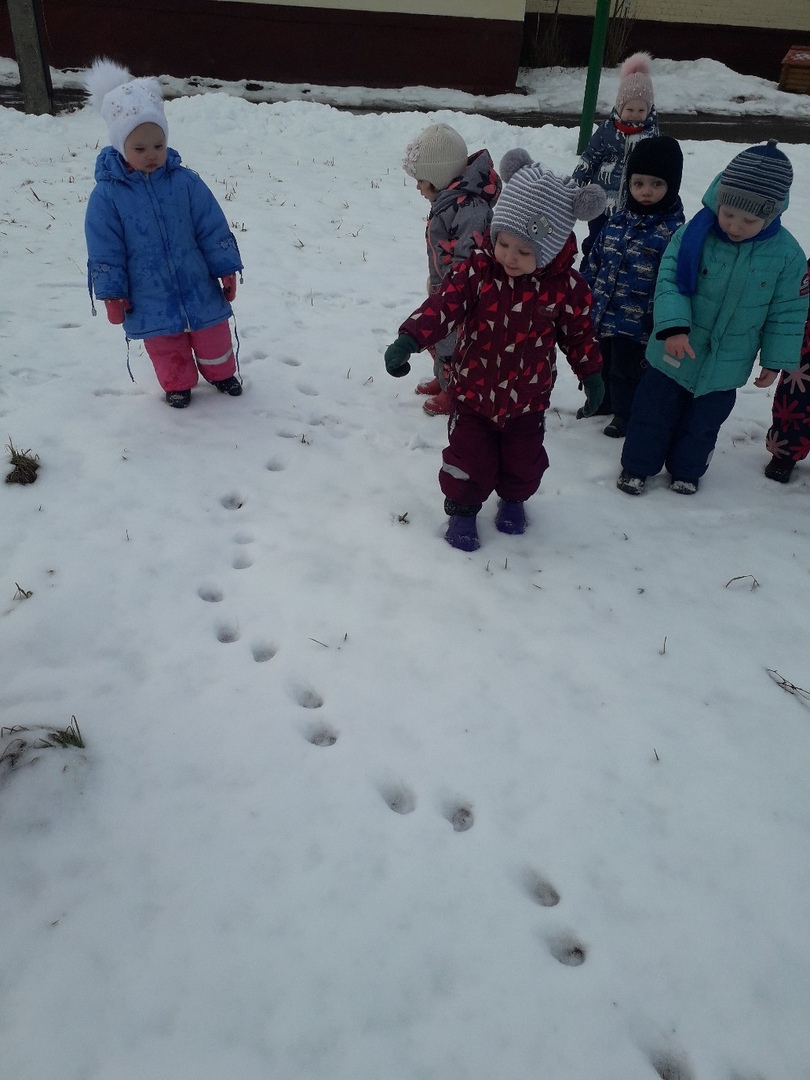 Следы на   снегу. Как только выпадет новый снег, можно  отправиться  на прогулку и попытаться отыскать следы какого-нибудь животного (может, собаки, кошки, какой-нибудь птички). Также можно самим создавать различные следы. Можно исследовать, что у взрослых следы большие, а у детей маленькие, рисунок на подошве тоже бывает разный. А также можно вытоптать следами рисунок или узор. Кроме того, можно поиграть в подвижные игры, например догонялки, вспомнив персонажа из сказки - злой волк или хитрая лисичка. Взрослый становится отрицательным героем, а дети маленькими зайчиками или мышками. Разнообразить игру можно масками или дополнительными правилами, например, убегать можно только прыжками или «на носочках».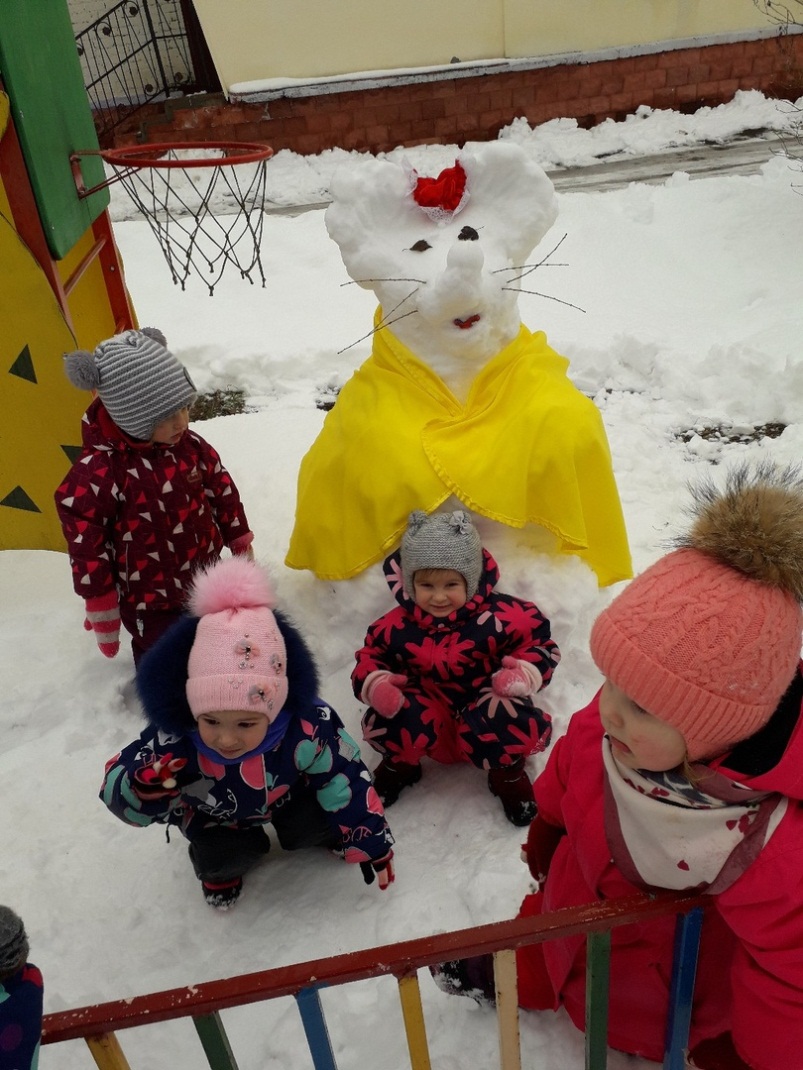 Для старших дошкольников и в своих дворах с родителями можно придумать еще множество развлечений:катание с горок на ледянках;отпечатки предметов на снегу (крылья ангела); цветной лед. Если на улице морозно, то это отличный повод воспользоваться  красителями (можно обычной гуашью или акварельными красками). Покажите своему ребенку, как создавать цветной лед. Используйте разные формочки, краски и воду, а также можно добавлять в лед ягоды и веточки. Можно таким образом сделать украшения для елочки во дворе или в парке.поиск клада. Помню, когда была маленькой, мы с сестрой играли в такую простую игру. Сестра прятала в сугроб какую-нибудь игрушку, так называемы «клад» и рисовала стрелочки на снегу. По этим стрелочкам с лопатой в руках, я искала «клад» под снегом. Можно также находить «клад», руководствуясь подсказками «горячо-холодно».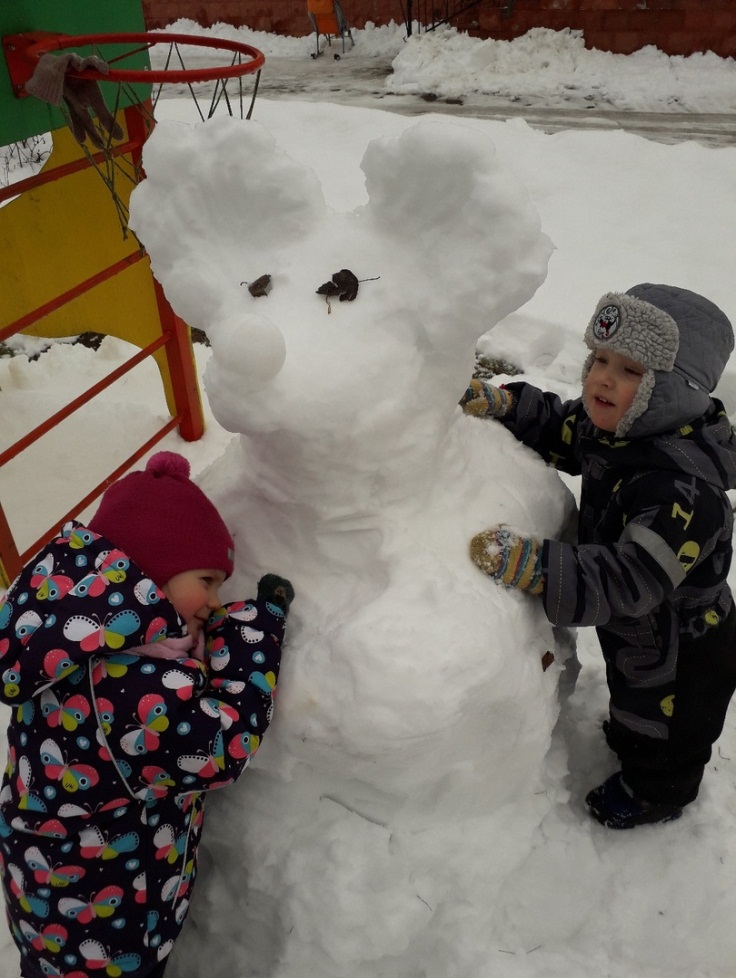 Группа № 2.СЮЖЕТНО - РОЛЕВАЯ ИГРА В ЖИЗНИ ДОШКОЛЬНИКА.«Игра – это творческая переработкапережитых впечатлений, комбинированиеих и построение из них новой действительности,отвечающей запросам и влечениямсамого ребенка»Л. С. ВыготскийВедущее место в деятельности дошкольника занимает сюжетно - ролевая игра, благодаря которой ребёнок приобщается к самым разнообразным сферам жизни взрослых. В основном с дошкольниками проводятся сюжетно - ролевые игры, имеющие свои правила, закономерности, специфичность. Ведь каждому возрасту дошкольника присуща своя индивидуальность, свой дифференцированный подход в игре.Сюжетно - ролевая игра дает толчек для умственного развития ребенка.Выполняя разные роли той или иной сюжетной игры, ребенок смотрит на предмет с разных сторон и учится находить выходы из различных ситуаций.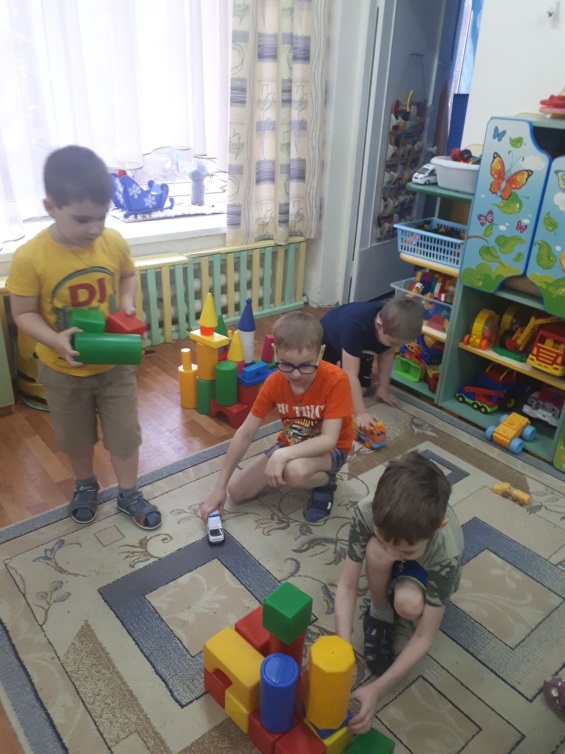 Также сюжетно - ролевая игра имеет большое значение для развития воображения дошкольника. Дети берут на себя роль воображаемых персонажей.В процессе сюжетной игры дети учатся общаться между собой, отстаивают свою точку зрения, учатся договариваться, строят совместные планы для дальнейшей игры.Ведь именно в игре ребёнок раскрывает свои навыки коммуникации, разговорный диапазон, раскрывает свои личностные качества, умение взаимодействовать и выстраивать сюжет с другими детьми.И чем разнообразнее его линия, тем интереснее процесс, а интеллектуальное развитие ребенка и его интеллект прямо пропорционально сложности игрового процесса.В игре, где ребенок свободно играет, без участия взрослого, присутствует особый детский интерес, потому что здесь он может реализовать свои навыки и умения вольно, где только он сам придумывает правила игры и ход событий.И эта свобода даёт ребенку ещё большую возможность полета фантазии и придумок. Для ребенка сюжетно – ролевая игра это так называемая практика реальной жизни в обществе сверстников.Здесь нет условностей, преград, и потому очень активно включается воображение, что нужно для лучшего интеллектуального развития дошкольника.А для того чтобы у дошкольника включилось это воображение необходимо наличие знаний об окружающих предметах, о событиях и явлениях реального мира.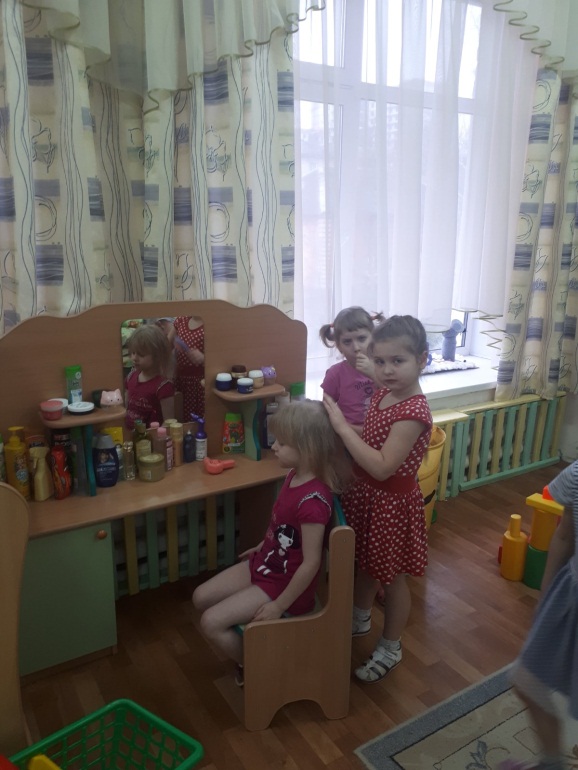 Эмоциональная составляющая от свободной сюжетной игры имеет также немаловажное значение, ребёнок чувствует себя комфортно в придуманных им самим правилах, сюжетах, которые он переносит из реальной жизни, наблюдая за взрослым миром или вставляя в сюжеты эпизоды из услышанных им сказок, рассказов. Это раздвигает условные границы игры.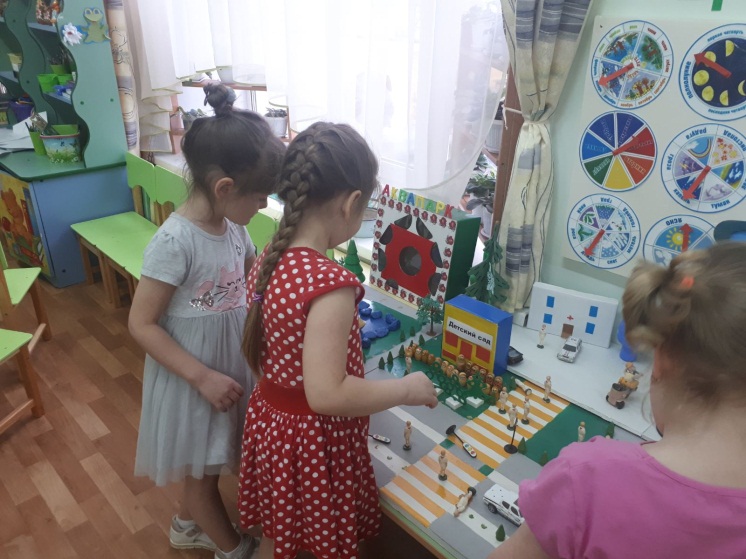 Примеряя на себя разные роли, поступки и характер других людей, ребенок начинает чувствовать себя личностью и происходит его личностный рост, потому что он учится сопереживать и ориентироваться в различных ситуациях.Но основное правило игры – она должна носить нарастающий развивающий характер, всё более усложняясь не только в тематике,но и в логическом плане: разные события, происходящие в ней, связаны между собой не только в ролевом аспекте, но и в интеллектуальном развитии. Ребёнок должен всё больше узнавать нового, ранее не освоенного им, пополнять свой интеллект новыми понятиями.Потому главными критериями в игре должны выступать:его игровые умения: собственные придумки, диалоги, новые события и пр.;разнообразные способы ведения игры, разнообразность и разноплановость сюжетов;творческая составляющая в играх, «полёт» фантазии;умение легко включаться в сюжет, придуманный другими и коммуницировать в нём.Таким образом, можно сделать выводы, что для того, чтобы игра состоялась и была интересна и полезна ребёнку необходимо соблюсти некоторые правила или принципы:Игровые умения дошкольника необходимо сформировать, для этого воспитатель должен научить детей играть. То есть стать на время их товарищем по игре, не старшим, не воспитателем, а именно ребенком. Когда в игру включается взрослый на равных с детьми, это дает интерес и побуждение.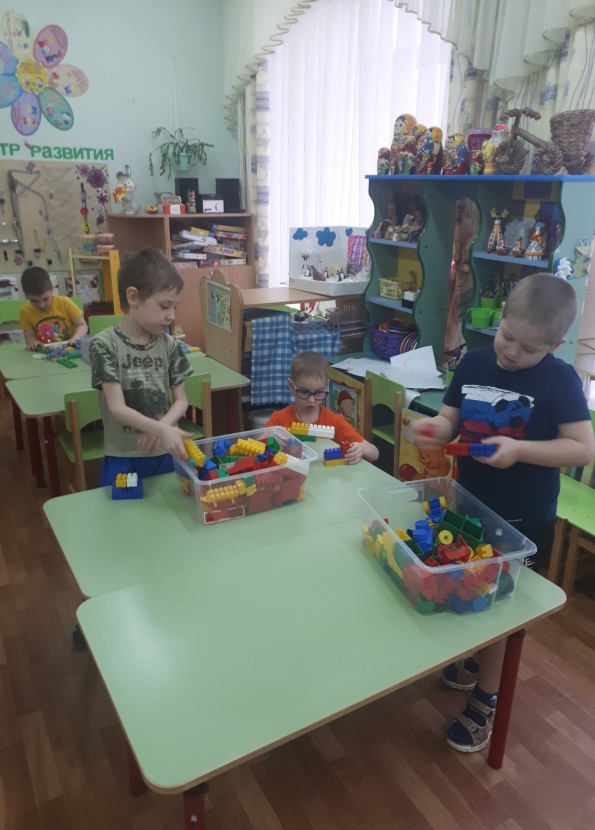 Игра должна постоянно усложняться, чтобы дети чувствовали развитие, усваивая всё новые навыки и умения. Воспитатель, играя, должен объяснять и растолковывать правила и сюжетную линию, взаимодействуя с детьми («Я пойду в магазин и куплю там продукты на обед.Это у меня деньги»). Тем самым он стимулирует дошкольника к игре.Педагог должен не только играть с ребенком, но и направлять его в сюжетной линии, для этого сам воспитатель должен уметь выстраивать игру и придумывать последовательный сюжет.Эмоциональное развитие сюжетно - ролевых игр также имеет большое значение в развитии дошкольника, потому что многие эмоции ребенок впервые испытывает именно в игре, переживая и пропуская через себя радость, сопричастность и многое другое.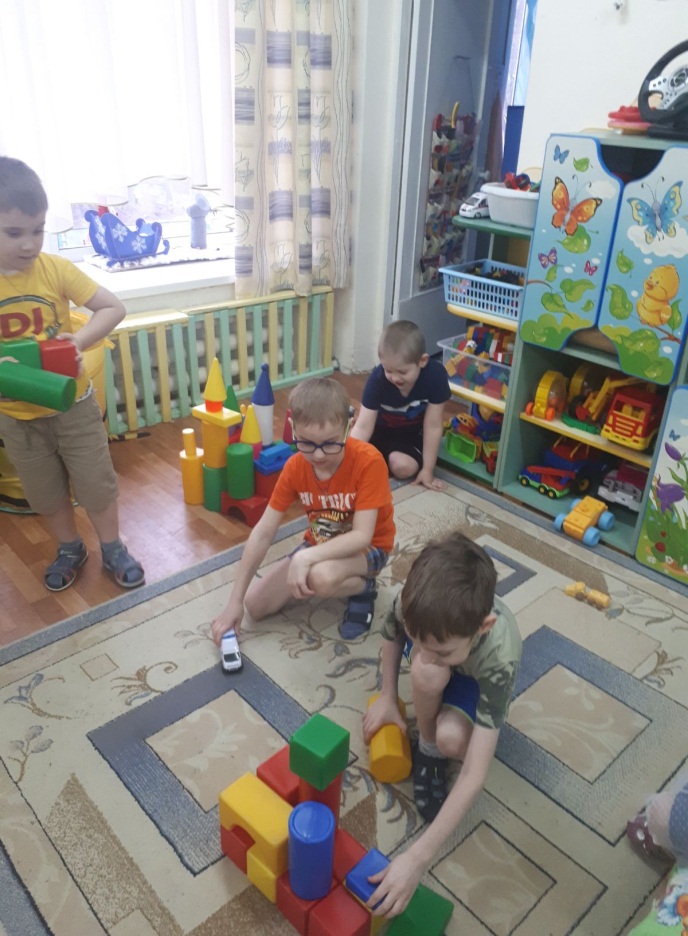 Развитие интеллекта – одно из главных условий построение сюжетной линии. Чем выше интеллект у ребенка, тем интереснее и динамичнее будет выстроена игра, потому что ребенок привнесет в нее свои знания и умения.Сюжетно - ролевые игры должны осуществляться под непосредственным руководством воспитателя, который будет направлять, и осуществлять вместе с детьми придуманный ими сюжет, привнося в него логику и развитие. Для этого надо сначала придумать сюжет, а затем с помощью детей воплотить его в жизнь, не забывая поощрять и хвалить детей за их творческие находки и актерские.У дошкольников должно быть достаточно материалов и условий для игровой деятельности. Организация предметной среды для сюжетной игры формируется вместе с детьми перед игрой или в процессе игры.Таким образом, сюжетно - ролевая игра не только помогает ребёнку понять своё отношение к миру, к своему поведению, но и в игре ребёнок учится проявлять инициативу и творческую активность, учится контролировать свои поступки, оценивать себя и своих сверстников.Итак, сюжетно - ролевая игра позволяет развить у дошкольника его интеллектуальные возможности, математические навыки, общие научные понятия (сравнивать, анализировать, задавать вопросы и др., пополнять словарный запас, улучшать понятийный аппарат – это приводит к подготовке к чтению).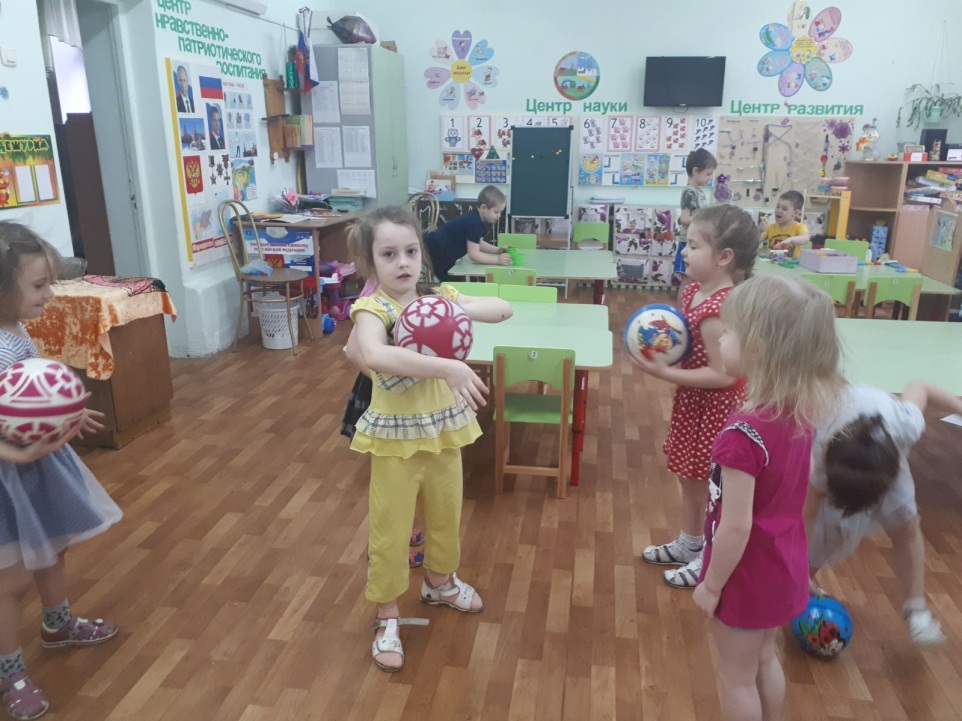 Группа № 1.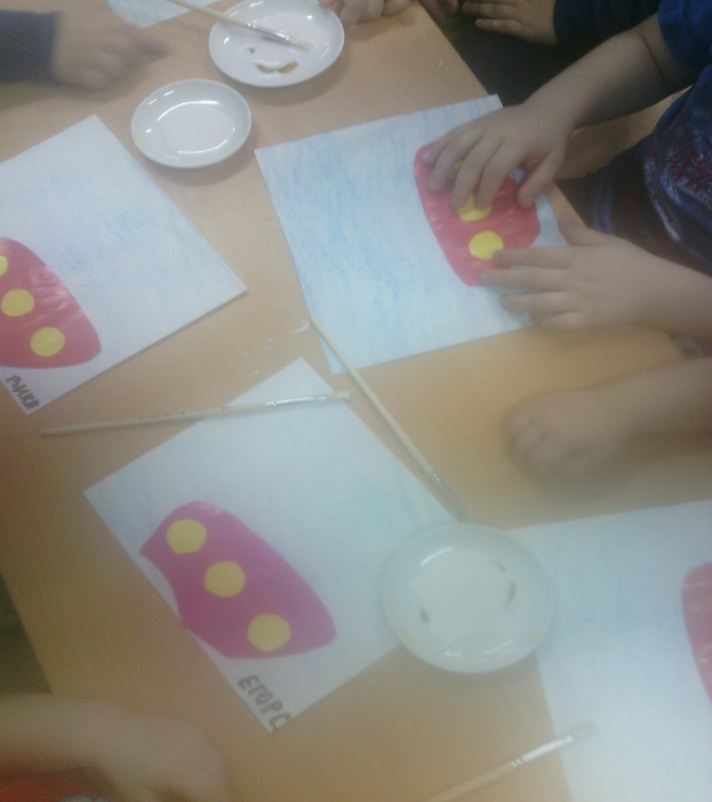 День защитника Отечества считается праздником воинов - настоящих, нынешних и будущих.В преддверии праздника, мы с ребятами нашей группы сделали аппликацию «Военный корабль», чтобы поздравить пап, дедушек детей. Получились замечательные поделки, каждый ребенок с радостью забирал их домой, чтобы поздравить своих мужчин.Поздравляем с праздником Днём защитника Отечества всех мужчин и мальчишек нашего детского сада! От чистого сердца желаем вам богатырского здоровья, профессиональных и личных успехов, крепости духа, заботы и понимания близких людей, душевного спокойствия и тепла.Пусть во всём вам сопутствует удача, улыбается фортуна и всё получается. Ясности ума вам и неиссякаемого оптимизма! А также достойно носить почётное звание МУЖЧИНЫ!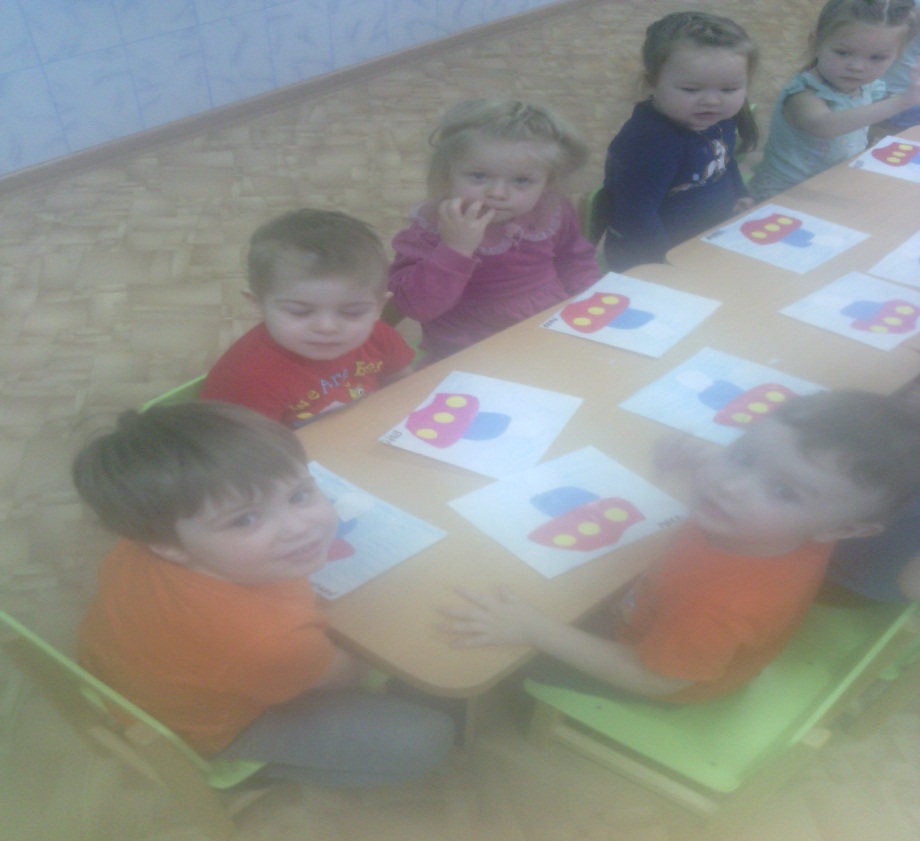 Страничка учителя-логопедаСезонное обострение заикания.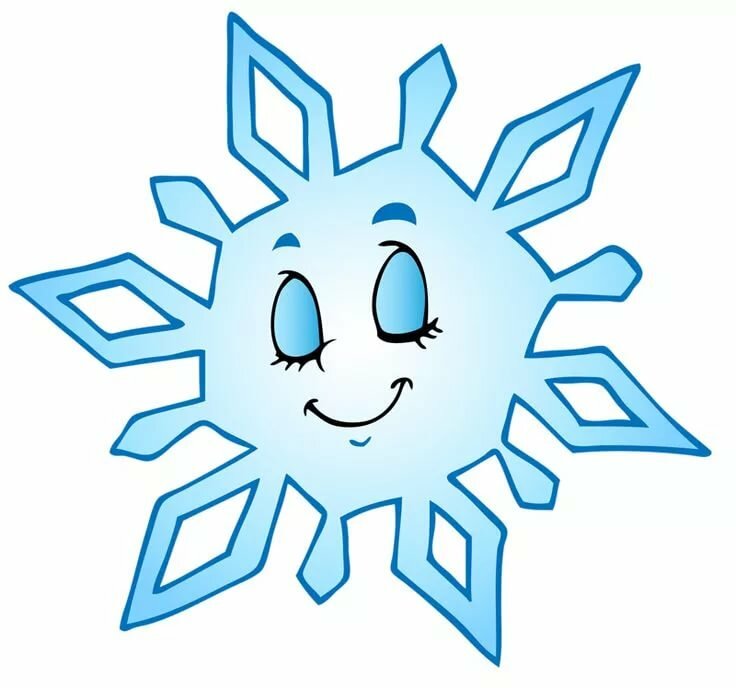 В феврале - марте обращений к специалистам по поводу заикания у детей становится больше. Это связано с сезонным обострением процесса у детей. Такие обострения у большинства детей бывают в феврале-марте или в сентябре. Что способствует возникновению сезонных обострений?
- Резкая смена погодных условий: если зима и лето это периоды, когда погодные условия остаются относительно постоянными, то осень и весна время их резкой смены. Весной теплое солнечное утро очень часто может превратиться в дождливый холодный ветреный день. Резкая смена погоды - стресс для организма. Он не успевает быстро отреагировать на внешние перемены и перестроиться.
- Авитаминоз: к весне содержание витаминов в овощах и фруктах уменьшается. В это время года с пищей ребенок получает меньше витаминов и микроэлементов.
- Недостаток солнечного света: зимой и в начале весны дети мало бывают на солнце. Это приводит к недостатку в организме витамина D, который вырабатывается в коже под воздействием солнечных лучей. С увеличением светового дня в организме ускоряются обменные процессы. На фоне недостатка витаминов это вызывает резкое снижение сопротивляемости организма.
- Недостаточная физическая активность: зимой мы, как правило, меньше двигаемся, меньше гуляем. Недостаточное количество нагрузок ослабляет иммунитет.
- Психическое напряжение: в период, когда зиму сменяет весна, большинство людей испытывает психический дискомфорт и усталость. Дети не исключение.
- В этот период возрастает риск острых респираторных заболеваний. Обострение заикания часто возникает после ОРЗ, особенно, если заболевание протекало с температурой.
Надо заметить, что не у всех детей обострение возникает в указанные периоды. Для того,чтобы отследить периодичность возникновения обострений у вашего ребенка, очень удобно вести речевой дневник.
Конечно, лучше всего предупредить возникновение обострения. Профилактические и лечебные (коррекционные) меры в данном случае одинаковы, но для профилактики нужно заранее начать необходимые мероприятия.
Что же делать, если у ребенка возникло обострение заикания?Не пугаться и не паниковать! Постарайтесь не фиксировать внимание ребенка на ухудшении речи.Проверьте, не был ли нарушен режим дня, рациональная смена периодов активности и отдыха. Срочно исправьте ситуацию, если это необходимо.Продолжайте коррекционную работу. Обязательно сообщите логопеду, когда началось обострение.Обратитесь к лечащему врачу-неврологу, независимо от того, получает ли ребенок лечение в настоящий момент. Начинайте лечение и строго выполняйте все назначения врача.Введите режим ограничения речевой активности. Попросите воспитателя не нагружать ребенка речевым материалом, тем более что в этот период идет подготовка к праздникам.Обеспечьте ребенка правильным сбалансированным питанием с достаточным количеством витаминов и микроэлементов.
Специалисты отмечают: если ребенок получает лечение и находится на коррекции, то сезонные обострения проходят легче и речь быстрее возвращается к нормальному состоянию.